Условия ПРОВЕДЕНИЯ ВСЕРОССИЙСКОГО ДНЯ БЕГА «КРОСС НАЦИИ» В РЕСПУБЛИКЕ КАРЕЛИЯ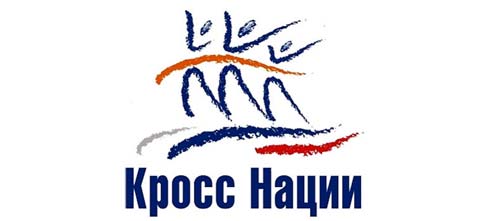 Общие положения	Данные условия проведения являются дополнением к Положению о Всероссийском дне бега «Кросс нации» и уточняют отдельные пункты Положения, связанные с особенностями проведения мероприятия в Республике Карелия, городе Петрозаводске.	Всероссийский день бега «Кросс Нации» в Республике Карелия (далее – Соревнования) проводится в целях:	- привлечения трудящихся и учащейся молодежи Республики Карелия к регулярным занятиям физической культурой;	- совершенствования форм организации массовой физкультурно-спортивной работы;	- пропаганды физической культуры и спорта среди населения Республики Карелия;	- пропаганды здорового образа жизни.2. Организаторы мероприятия	Министерство спорта Республики Карелия (далее - Минспорт Карелии) определяет условия проведения мероприятия.	Права и обязанности Минспорта Карелии как организатора по непосредственному проведению мероприятия возлагаются на Автономное учреждение Республики Карелия «Центр спортивной подготовки» (далее - АУ РК «ЦСП») на основании Приказа Министерства спорта Республики Карелия.	Главный судья соревнований – Волков Павел Андреевич.3. Сроки и место проведения	Соревнования проводятся 19 сентября 2020 года в г. Петрозаводске (Центральный республиканский стадион «Спартак», аллея «Зеленая Тропа», парк «Ямка»).Участники и дистанцииПрограмма*С 7 по 13 сентября 2020 года: Онлайн регистрация (см. п.7) ;	С 14 по 18 сентября: Работа комиссии по допуску участников (РСК «Курган») - с 10.00 до 17.00; с 13.00 до 14.00 – обеденный перерыв.В день проведения мероприятия, 19 сентября, выдача стартовых номеров осуществляться не будет.	19 сентября:*Организаторы оставляют за собой право вносить изменения в программу (увеличивать количество забегов или объединять забеги) в зависимости от количества заявленных участников.Награждение	 Участники, занявшие I-III места в каждой возрастной группе, награждаются дипломами, медалями Минспорта России. 	Победителям Соревнований в каждой возрастной группе вручаются кубки Минспорта России. Все участники соревнований на финише получают сертификат участника Минспорта Карелии.Порядок приёма заявок	С 3 сентября 2020 года организована  предварительная электронная регистрация участников с помощью интернет – сервиса по адресу https://orgeo.ru/event/kross_nacii_2020. Сервис  принимает заявки  до 13.09.2020.Комиссия по допуску участников работает по адресу: г. Петрозаводск, Курганский проезд, д.3 (РСК «Курган») с 14 по 18 сентября 2020 года с 10.00 до 17.00.	В день проведения мероприятия, 19 сентября, выдача стартовых номеров осуществляться не будет.При заявке участник соревнований предоставляет в комиссию по допуску следующие документы: паспорт или свидетельство о рождении, полис обязательного медицинского страхования, полис о страховании жизни и здоровья от несчастных случаев, медицинскую справку (допуск к соревнованиям).Коллективные заявки принимаются по форме организаторов (приложение) с приложением всех указанных документов. Коллективная заявка должна быть предоставлена в комиссию по допуску с приложением электронного файла в формате Excel.При допуске к соревнованиям каждый участник получает  номер, который запрещается передавать другому участнику. Результат участника, выступавшего в соревнованиях не под своим  номером, будет аннулирован.Сбор и обработка персональных данных участников осуществляется в соответствии с  ФЗ N152-ФЗ «О персональных данных» от 27 июля 2006 года.Страхование участниковУчастие в соревнованиях осуществляется при наличии договора о страховании жизни и здоровья от несчастных случаев.Организаторы соревнований обеспечивают страхование участников прошедших регистрацию в установленном порядке. Условия финансированиеАУ РК «ЦСП» осуществляет финансовое обеспечение мероприятия в рамках Государственной программы Республики Карелия «Развитие физической культуры и спорта» из средств субсидии, предоставленной Министерством спорта Республики Карелия на выполнение государственного задания на 2020 год в соответствии с Порядком проведения официальных физкультурных и спортивных мероприятий на территории Республики Карелия (Приказ Министерства спорта Республики Карелия от 06 мая 2019 № 162, c изменениями внесенными приказом Министерства спорта Республики Карелия от 27.07.2020 года №239).Организаторы вправе привлекать для проведения мероприятия  средства иных организаций.  Обеспечение безопасности участников и зрителейОбеспечение безопасности участников и зрителей осуществляется согласно требованиям Правил обеспечения безопасности при проведении официальных спортивных соревнований, утвержденных постановлением Правительства Российской Федерации от 18 апреля 2014 года № 353 «Об утверждении Правил обеспечения безопасности при проведении официальных спортивных соревнований», а также требованиям Правил соответствующих видов спорта.Оказание скорой медицинской помощи осуществляется в соответствии с приказом Министерства здравоохранения и социального развития Российской Федерации от 01.03.2016 г. № 134н «О порядке организации оказания медицинской помощи лицам, занимающимся физической культурой и спортом (в том числе при подготовке и проведении физкультурных мероприятий и спортивных мероприятий), включая порядок медицинского осмотра лиц, желающих заниматься физической культурой и спортом в организациях и (или) выполнить нормативы испытаний (тестов) Всероссийского физкультурно-спортивного комплекса «Готов к труду и обороне».За обеспечение медицинского сопровождения несет ответственность АУ РК «ЦСП».Физкультурное мероприятие проводится только при наличии согласования с УМВД России по г. Петрозаводску, плана безопасности проведения мероприятия.Согласовано АУ РК «Центр спортивной подготовки»________________/________________Приложение Заявкана участие во Всероссийском дне бега «Кросс Нации»,проводимого в городе Петрозаводске 19 сентября 2020 г.от_________________________________________________________организация, клуб, учебное заведение и т.п.Представитель:______________________/__________________    Дата составления «___»_____2020 г. Допущено ________________ спортсменов Врач: ______________________/__________________Подпись:______________________/__________________ Дата_______________ Руководитель:______________________/__________________УТВЕРЖДАЮМинистр спорта 
Республики Карелия_______________А. В. Ермашов«___»__________ 2020 г.ЗабегГруппаУчастникиДлина дистанцииВремя старта1.Д 1Девочки 2011 г.р. и младше 1 км10.001.М1Мальчики 2011 г.р. и младше1 км10.302.Д4Девушки 2001 г.р. и младше4 км11.302.Ю4Юноши 2001 г.р. и младше4 км12.302.Ж4Женщины 2000 г.р.  и старше4 км13.002.М4Мужчины 2000 г.р. и старше4 км13.303.Ю8Юноши 2001 г.р. и младше8 км14.003.Ж8Женщины 2000 г.р. и старше8 км15.004.Д6Девушки 2001 г.р. и младше6 км16.004.М12Мужчины 2000 г.р. и старше12 км16.30Группа участниковКоличество участников в группеВремя по программе мероприятияДистанцияКоличество персонала, волонтеров, организаторов в зонеВсероссийский день бега «Кросс нации» Всероссийский день бега «Кросс нации» Всероссийский день бега «Кросс нации» Всероссийский день бега «Кросс нации» Всероссийский день бега «Кросс нации» Девочки (2011 г.р. и младше)50 человек10.001 км10 человекДевочки (2011 г.р. и младше)50 человек10.151 км10 человекМальчики (2011 г.р. и младше)50 человек10.301 км10 человекМальчики (2011 г.р. и младше)50 человек10.451 км10 человекМальчики (2011 г.р. и младше)50 человек11.001 км10 человекнаграждение победителей на 1 км (мальчики и девочки 2011 г.р. и младше)награждение победителей на 1 км (мальчики и девочки 2011 г.р. и младше)11.2011.2010 человекДевушки (2001 г.р. и младше)50 человек11.304 км10 человекЮноши (2001 г.р. и младше)50 человек12.004 км10 человекЮноши (2001 г.р. и младше)50 человек12.304 км10 человекЖенщины (2000 г.р. и старше)50 человек13.004 км10 человекМужчины (2000 г.р. и старше)50 человек13.304 км10 человекнаграждение победителей на 4 км (юноши и девушки 2001 г.р. и младше, женщины и мужчины 2000 г.р. и старше)награждение победителей на 4 км (юноши и девушки 2001 г.р. и младше, женщины и мужчины 2000 г.р. и старше)14.0014.005 человекЮноши(2001 г.р. и младше)50 человек14.008 км10 человекЮноши(2001 г.р. и младше)50 человек14.308 км10 человекЖенщины(2000 г.р. и старше) 50 человек15.008 км10 человекЖенщины(2000 г.р. и старше) 50 человек15.308 км10 человекнаграждение победителей на 8 км (юноши 2001 г.р. и младше, женщины 2000 г.р. и старше)награждение победителей на 8 км (юноши 2001 г.р. и младше, женщины 2000 г.р. и старше)16.0016.005 человекДевушки (2001 г.р. и младше)50 человек16.006 км10 человекМужчины(2000 г.р. и старше) 50 человек16.3012 км10 человекМужчины(2000 г.р. и старше) 50 человек17.0012 км10 человекнаграждение победителей на 6 и 12 км (девушки 2001 г.р. и младше, мужчины 2000 г.р. и старше)награждение победителей на 6 и 12 км (девушки 2001 г.р. и младше, мужчины 2000 г.р. и старше)18.0018.005 человекп/пФамилияИмяГруппаДата рожденияДопуск врачаНомер(не заполнять)